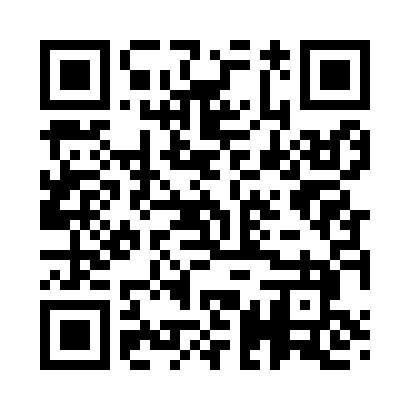 Prayer times for Saint Xavier, Montana, USAMon 1 Jul 2024 - Wed 31 Jul 2024High Latitude Method: Angle Based RulePrayer Calculation Method: Islamic Society of North AmericaAsar Calculation Method: ShafiPrayer times provided by https://www.salahtimes.comDateDayFajrSunriseDhuhrAsrMaghribIsha1Mon3:295:271:155:259:0311:002Tue3:305:271:155:259:0311:003Wed3:315:281:155:259:0210:594Thu3:325:291:155:259:0210:585Fri3:335:291:165:259:0210:586Sat3:345:301:165:259:0110:577Sun3:365:311:165:259:0110:568Mon3:375:311:165:259:0010:559Tue3:385:321:165:259:0010:5410Wed3:395:331:165:258:5910:5311Thu3:415:341:175:258:5910:5212Fri3:425:351:175:248:5810:5013Sat3:445:361:175:248:5710:4914Sun3:455:371:175:248:5710:4815Mon3:475:381:175:248:5610:4716Tue3:485:391:175:248:5510:4517Wed3:505:391:175:248:5410:4418Thu3:515:401:175:248:5310:4219Fri3:535:411:175:238:5310:4120Sat3:545:421:175:238:5210:3921Sun3:565:441:175:238:5110:3822Mon3:585:451:175:228:5010:3623Tue3:595:461:175:228:4910:3524Wed4:015:471:175:228:4810:3325Thu4:035:481:175:218:4710:3126Fri4:055:491:175:218:4510:2927Sat4:065:501:175:218:4410:2828Sun4:085:511:175:208:4310:2629Mon4:105:521:175:208:4210:2430Tue4:115:531:175:198:4110:2231Wed4:135:551:175:198:3910:20